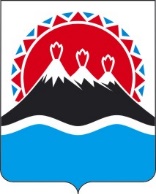 РЕГИОНАЛЬНАЯ СЛУЖБАПО ТАРИФАМ И ЦЕНАМ КАМЧАТСКОГО КРАЯПОСТАНОВЛЕНИЕВ соответствии с Федеральным законом от 07.12.2011 № 416-ФЗ 
«О водоснабжении и водоотведении», постановлением Правительства Российской Федерации от 13.05.2013 № 406 «О государственном регулировании тарифов в сфере водоснабжения и водоотведения», приказом ФСТ России от 27.12.2013 
№ 1746-э «Об утверждении Методических указаний по расчету регулируемых тарифов в сфере водоснабжения и водоотведения», постановлением Правительства Камчатского края от 07.04.2023 № 204-П «Об утверждении Положения о Региональной службе по тарифам и ценам Камчатского края», протоколом Правления Региональной службы по тарифам и ценам Камчатского края от ХХ.12.2023 № ХХХ ПОСТАНОВЛЯЮ:Внести в приложения 5, 6 к постановлению Региональной службы по тарифам и ценам Камчатского края от 22.11.2023 № 170-Н «Об утверждении тарифов на питьевую воду (питьевое водоснабжение) и водоотведение МУП «Коммунальное хозяйство Усть-Большерецкого сельского поселения» потребителям Усть-Большерецкого сельского поселения Усть-Большерецкого муниципального района Камчатского края на 2024-2028 годы» изменения, изложив их в редакции согласно приложениям 1, 2 к настоящему постановлению.Настоящее постановление вступает в силу с 1 января 2024 года.Приложение 1 к постановлению Региональной службы по тарифам и ценам Камчатского края от ХХ.12.2023 № ХХХ-Н«Приложение 5 к постановлению Региональной службы по тарифам и ценам Камчатского края от 22.11.2023 № 170-НТарифы на питьевую воду (питьевое водоснабжение) МУП «Коммунальное хозяйство Усть-Большерецкого сельского поселения» потребителям 
Усть-Большерецкого сельского поселения Усть-Большерецкого муниципального района Камчатского края на 2024-2028 годыЭкономически обоснованные тарифы для потребителей (МУП «Коммунальное хозяйство Усть-Большерецкого сельского поселения» не является плательщиком НДС)Льготные тарифы для населения и исполнителей коммунальных услуг для населения (МУП «Коммунальное хозяйство Усть-Большерецкого сельского поселения» не является плательщиком НДС)».Приложение 2 к постановлению Региональной службы по тарифам и ценам Камчатского края от ХХ.12.2023 № ХХХ-Н«Приложение 6 к постановлению Региональной службы по тарифам и ценам Камчатского края от 22.11.2023 № 170-НТарифы на водоотведение МУП «Коммунальное хозяйство 
Усть-Большерецкого сельского поселения» потребителям Усть-Большерецкого сельского поселения Усть-Большерецкого муниципального района Камчатского края на 2024-2028 годыЭкономически обоснованные тарифы для потребителей (МУП «Коммунальное хозяйство Усть-Большерецкого сельского поселения» не является плательщиком НДС)Льготные тарифы для населения и исполнителей коммунальных услуг для населения (МУП «Коммунальное хозяйство Усть-Большерецкого сельского поселения» не является плательщиком НДС)».[Дата регистрации] № [Номер документа]г. Петропавловск-КамчатскийО внесении изменений в постановление Региональной службы по тарифам и ценам Камчатского края от 22.11.2023 № 170-Н «Об утверждении тарифов на питьевую воду (питьевое водоснабжение) и водоотведение МУП «Коммунальное хозяйство Усть-Большерецкого сельского поселения» потребителям Усть-Большерецкого сельского поселения Усть-Большерецкого муниципального района Камчатского края на 2024-2028 годы» Руководитель[горизонтальный штамп подписи 1]М.В. Лопатникова№ п/пГод (период) Тарифы на питьевую воду (питьевое водоснабжение), руб./куб.м1.01.01.2024-30.06.202495,721.01.07.2024-31.12.2024111,262.01.01.2025-30.06.2025109,662.01.07.2025-31.12.2025110,583.01.01.2026-30.06.2026110,583.01.07.2026-31.12.2026116,634.01.01.2027-30.06.2027116,634.01.07.2027-31.12.2027117,735.01.01.2028-30.06.2028117,735.01.07.2028-31.12.2028124,01№ п/пГод (период) Тарифы на питьевую воду (питьевое водоснабжение), руб./куб.м1.01.01.2024-30.06.202446,141.01.07.2024-31.12.202449,46№ п/пГод (период) Тарифы на водоотведение, руб./куб.м1.01.01.2024-30.06.202485,151.01.07.2024-31.12.202493,372.01.01.2025-30.06.202593,372.01.07.2025-31.12.202598,013.01.01.2026-30.06.202698,013.01.07.2026-31.12.2026103,424.01.01.2027-30.06.2027103,424.01.07.2027-31.12.2027109,675.01.01.2028-30.06.2028109,675.01.07.2028-31.12.2028115,74№ п/пГод (период) Тарифы на водоотведение, руб./куб.м1.01.01.2024-30.06.202467,001.01.07.2024-31.12.202471,82